For all VUMC: Adding “Suprapubic” to Urinary catheter type.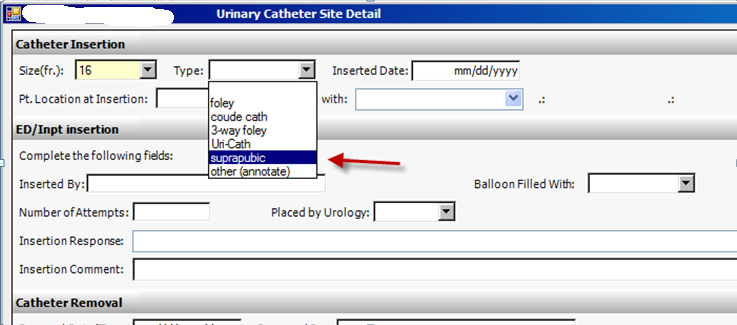 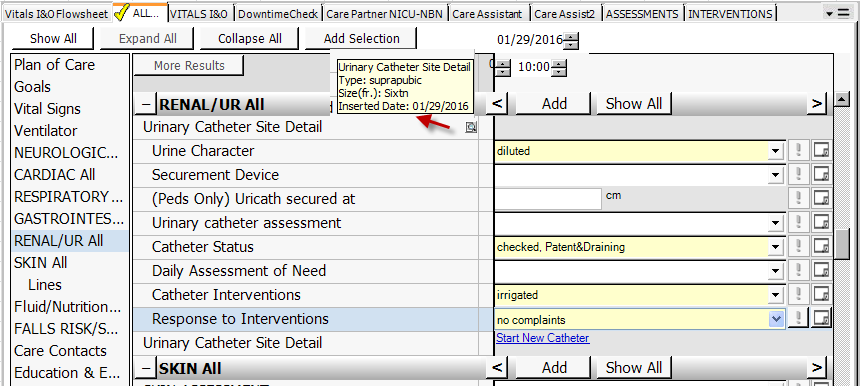 